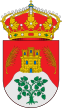 Dª ESPERNAZA TOQUERO ANDRÉSAlcaldesa-Presidenta delILMO. AYUNTAMIENTO DE LA PARRILLA (VALLADOLID)HACE SABER: Que con fecha de hoy he cursado un escrito al Ilmo. Presidente de la Diputación y al Consorcio de Medio Ambiente, haciéndoles saber la situación tan caótica que estamos teniendo en el municipio por la precariedad en la recogida selectiva, encontrándose los contenedores tanto de envases como de  papel desbordados constantemente.Tras contactar con el resto de ayuntamientos de la zona todos coincidimos en la necesidad de  que las recogidas se amplien, primero porque  nuestras respectivas poblaciones aumentan en periodo estival y segundo porque deben extremarse las precauciones para no generar zonas de insalubridad.Queremos también informar de que, por parte del Ayuntamiento, hemos procedido a la compra de 6 contenedores para complementar a los ya existentes y que a todas luces, eran insuficientes, 4 de envases y 2 de papel, y que estamos a la espera de que nos sean suministrados.No obstante, seguimos haciendo una llamada a la responsabilidad de todos para hacer un buen uso de los servicios y que responden al sentido común y al respeto hacia los demás, pidiendo que no se dejen las cajas al lado o encima, sino que se partan en trozos que puedan caber en el interior del contenedor, y que los envases  se aplasten lo más posible para optimizar al máximo la cabida, y recordamos que el PUNTO	 LIMPIO MOVIL  no recoge muebles, sólo pequeños enseres, con lo cual deben abstenerse de dejarlos allí porque una vez identificado el infractor, se procederá a la denuncia correspondiente	Lo que se hace público para general conocimiento.EN LA PARRILLA, LA ALCALDESADª ESPERANZA TOQUERO ANDRÉS